П Р О Т О К О Л  №1Отчетно - выборного собрания  в форме заочного голосования  членов товарищества собственников жилья  « Дельфин» 208- квартирного  жилого дома  со встроенными нежилыми помещениями,  по ул. 45 Параллель,№ 11 корпус  2, помещение ТСЖ   в г. Ставрополе.                                                                                                                                                                                                                      27 октября 2011 годаОбщее количество жилых помещений (квартир) – 208, нежилых -10.Общее количество кв. м. ( голосов)  всех помещений – 11454 голоса ( кв.м.)Приняло участие в собрании собственников  163 помещений ( бюллетеней), имеющих 8107,17 кв. м. – голосов, что составляет 70,8%  от общего числа голосов.Кворум имеется.Собранием избраны:  председатель  собрания    -  Чумачков В.Ю.                                          секретарь  собрания           -   Таран Р.Н.Собранием избраны  члены счетной комиссии:  Председатель комиссии: Никитина О. Ю;Члены счетной комиссии: Пилипенко С. В., Кодинцев А.Н., Вершинина О.М.   ПОВЕСТКА ДНЯ СОБРАНИЯ:Отчет о финансово- хозяйственной деятельности Правления ТСЖ «Дельфин»  за период  с  01.11.2010 г.  по  31.10 2011 г.Отчет ревизионной комиссии за период  с  01.11.2010 г. по 31.10 2011 г.Избрание  Правления товарищества собственников жилья «Дельфин».Избрание ревизионной комиссии товарищества собственников жилья «Дельфин».Избрание счетной комиссии.Утверждение на 2012год сметы по содержанию и ремонту общего имущества собственников помещений в доме.Внесение изменений и дополнений в Устав ТСЖ «Дельфин».Ответственность собственников помещений, сдающих их по договору найма.Прочие.1.По первому вопросу повестки дня  слушали председателя  правления ТСЖ Шалько Т.С.  Она подробно  отчиталась о финансово- хозяйственной деятельности  Правления ТСЖ «Дельфин»  за период  с  01.11.2010 г.  по  31.10 2011 г. Представила перечень выполненных ремонтных работ и затраты.РЕШИЛИ:  Утвердить Отчет о финансово- хозяйственной деятельности Правления ТСЖ «Дельфин»  за период  с  01.11.2010 г.  по  31.10 2011 г.ГОЛОСОВАЛИ:«за»7443.97 кв.м.;  «против» 84.7 кв.м.; «воздержался» 578. 5кв.м. 2.        По второму вопросу слушали доклад председателя ревизионной комиссии Шевченко Е.К.  (отчет прилагается).Результаты голосования по второму вопросу повестки дня: «за» - 7508.47 кв.м.;  «против» -  84.7 кв.м., «воздержался» -   514.0 кв.м.РЕШИЛИ:  Утвердить Отчет  ревизионной комиссии ТСЖ «Дельфин»  за период  с  01.11.2010 г.  по  31.10 2011 г.3. Слушали по третьему вопросу повестки дня:  Избрать Правление ТСЖ «Дельфин» из 7 человек; РЕШИЛИ:  Вынести на голосование в состав членов правления ТСЖ « Дельфин» семь кандидатур:Таран Раиса Николаевна                       -         собственник   кв. №3Чумачков Владимир Юрьевич                 – собственник кв. № 186Якименко Валерий Маркович                     - собственник кв. № 24               Шалько   Татьяна Семеновна                      - собственник кв. № 71            Селиверстова Екатерина Николаевна    -         собственник кв. 63   Тогобицкая  Елена Валентиновна            -         собственник кв. 33   Зинченко Вячеслав Валентинович          -          собственник кв. 79   ГОЛОСОВАЛИ:Таран Р.Н                  «за» -  7525.37; «против» -121.9; «воздержался» - 459.9Чумачков В.Ю.          «за» - 7564.97; «против» -84.4; «воздержался» -  457.8                            Якименко В.М.          «за» - 7402.87; «против» -84.4; «воздержался» -  619.9       Шалько   Т. С.             «за» - 7562.87; «против» -84.4; «воздержался» -  459.9      Селиверстова Е. Н.   «за» - 7186.97; «против» -120.0; «воздержался» - 800.2  Тогобицкая  Е. В.      «за» - 7219.87; «против» -120.0; «воздержался» - 767.3         Зинченко В. В.          «за» - 7218.87; «против» - 84.4; «воздержался» -  803.9ПРИНЯТО РЕШЕНИЕ:Избрать Правление ТСЖ «Дельфин» в составе:Таран Раиса Николаевна,  Чумачков Владимир Юрьевич, Якименко Валерий Маркович,  Шалько   Татьяна Семеновна,  Селиверстова Екатерина Николаевна,  Тогобицкая  Елена Валентиновна,  Зинченко Вячеслав Валентинович.                                 4. Слушали по четвертому  вопросу повестки дня: Выборы ревизионной комиссии ТСЖ «Дельфин» из 3 человек; РЕШИЛИ:  Вынести на голосование в состав членов ревизионной комиссии  ТСЖ « Дельфин» три кандидатуры:Шевченко Елена Константиновна собственник кв. №  21Романовская Лариса Павловна собственник      кв. №168Селин Владимир Петрович   собственник       кв.  74ГОЛОСОВАЛИ: 1.  Шевченко Е.К.        «за»    -7391.27; «против» -128.2; «воздержался» - 587.7 2. Романовская Л.П.    «за» - 7528.57; «против» -84.4; «воздержался»    - 494.2                            3.  Селин В.П.                  «за» - 7366.07; «против» -84.4; «воздержался  » - 656.7       ПРИНЯТО РЕШЕНИЕ:Избрать  ревизионную комиссию ТСЖ «Дельфин» в составе:Шевченко Елена Константиновна, Романовская Лариса Павловна, Селин Владимир Петрович.   5.      Слушали по пятому  вопросу повестки дня:Избрать счетную комиссию в составе 4 человек; РЕШИЛИ:  Вынести на голосование в состав счетной комиссии  ТСЖ « Дельфин»  четыре  кандидатуры:Никитина Ольга Юрьевна                    –    кв.  15Пилипенко Светлана Владимировна–    кв.  47Кодинцев Алексей Николаевич         -     кв.  52Вершинина Ольга Михайловна           -    кв.137ГОЛОСОВАЛИ: 1  Никитина О.Ю.    «за»   - 7526.27 «против» -84.4; «воздержался» - 496.5 2. Пилипенко С.В.    «за»  - 7491.97; «против» -84.4; «воздержался» - 530.8                             3. Кодинцев А.Н..      «за» - 7461.37; «против» -84.4; «воздержался» - 561.4   4. Вершинина О.М.   «за» - 7463.67; «против» -84.4; «воздержался» - 559.1  ПРИНЯТО РЕШЕНИЕ:Избрать   счетную комиссию ТСЖ «Дельфин» в составе:Никитина Ольга Юрьевна, Пилипенко Светлана Владимировна,  Кодинцев Алексей Николаевич,  Вершинина Ольга Михайловна. 6.Слушали по пятому  вопросу повестки дня:      Утверждение сметы доходов и расходов на содержание и ремонт жилого фонда на 2012 год;   РЕШИЛИ:   Утвердить с 01.01.2012г. смету доходов и расходов на содержание и  ремонт  жилого фонда в сумме   137448 (сто тридцать семь тысяч  четыреста сорок восемь)  рублей ежемесячно, размер тарифа  на   1 кв. м.  12 (двенадцать) рублей.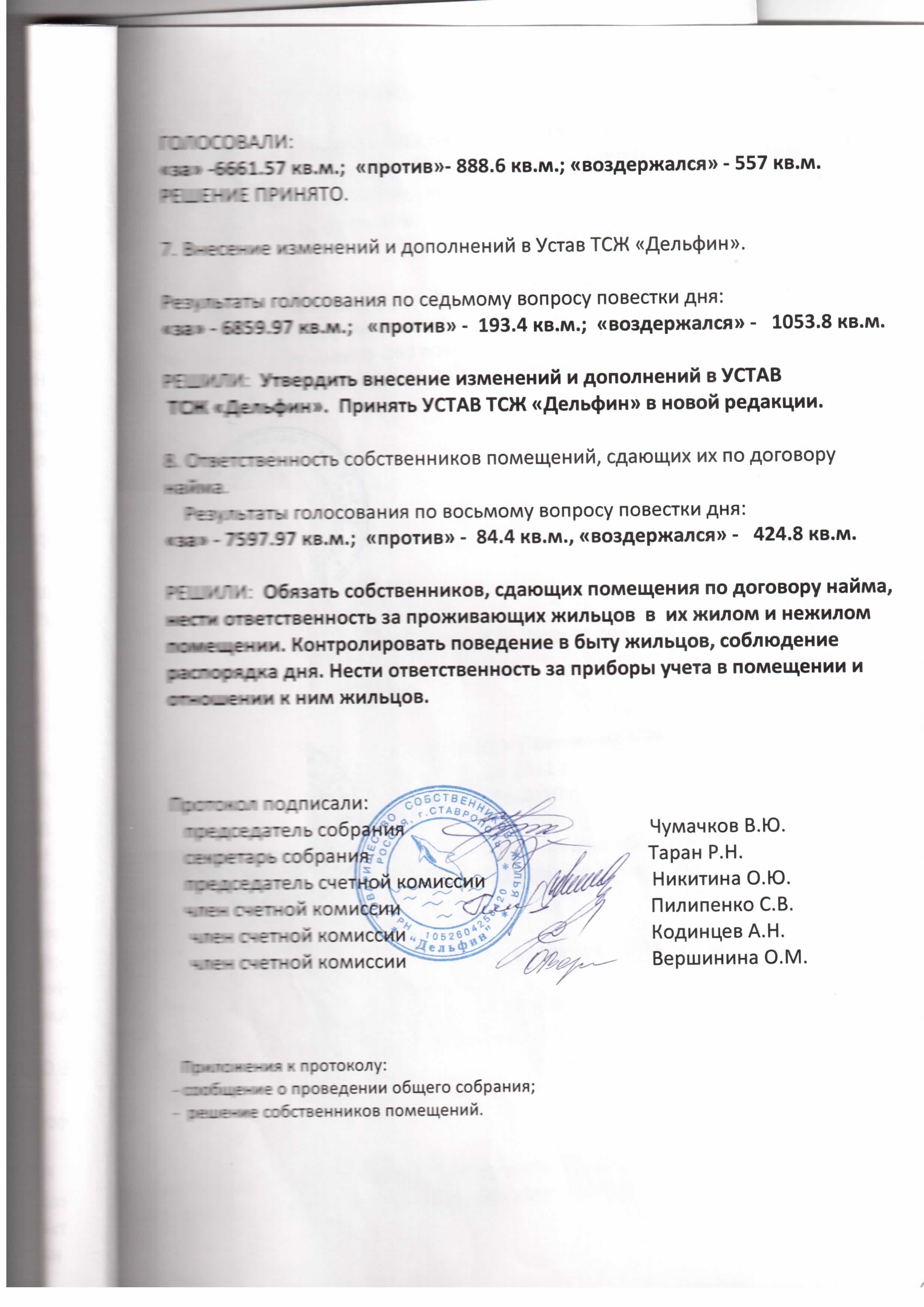 